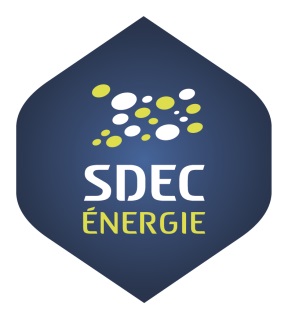 SDEC ENERGIE – Syndicat Départemental d’Energies du CalvadosEsplanade Brillaud de Laujardière – CS 75046 – CAEN CEDEX 5www.sdec-energie.frRECENSEMENT DE VOS PROJETS
ANNEE 2020Collectivité : Collectivité : Collectivité : Collectivité : Interlocuteur :Interlocuteur :Interlocuteur :Interlocuteur :Fonction :Fonction :Fonction :Délégué au SDEC ENERGIE :       Oui    NonTél :Mail :                                              @Mail :                                              @Merci de compléter ce document à nous remettre, au plus tard pour levendredi 29 novembre 2019, et d’y joindre l’état des travaux complété si nécessaire, par courrier en utilisant l’enveloppe T ou en complétant directement le formulaire sur le site
Internet et l’envoyer avec vos documents à direction@sdec-energie.frQUALITE DE LA DISTRIBUTION PUBLIQUE D’ELECTRICITE(Contact : 02 31 06 61 55 – electricite@sdec-energie.fr)QUALITE DE LA DISTRIBUTION PUBLIQUE D’ELECTRICITE(Contact : 02 31 06 61 55 – electricite@sdec-energie.fr)QUALITE DE LA DISTRIBUTION PUBLIQUE D’ELECTRICITE(Contact : 02 31 06 61 55 – electricite@sdec-energie.fr)Sur le territoire de votre commune, avez-vous constaté ou avez-vous été informé :Si oui, préciser, les noms et localisation des usagers impactés(le lieu et joindre un plan)Si oui, préciser, les noms et localisation des usagers impactés(le lieu et joindre un plan) de chutes de tension   Oui    Non de surtensions  Oui    Non de coupures électriques récurrentes  Oui    Non d’une ligne électrique à rénover  Oui    Non d’ouvrages électriques jugés dangereux  Oui    NonRACCORDEMENT AU RESEAU ELECTRIQUE(Contact : 02 31 06 61 55 – electricite@sdec-energie.fr)RACCORDEMENT AU RESEAU ELECTRIQUE(Contact : 02 31 06 61 55 – electricite@sdec-energie.fr)RACCORDEMENT AU RESEAU ELECTRIQUE(Contact : 02 31 06 61 55 – electricite@sdec-energie.fr)Avez-vous besoin de l’expertise du SDEC ENERGIE dans le cadre de l’instruction d’un acte d’urbanisme (parcelles, bâtiments ou ouvrages) ?  Oui    NonSi oui, transmettre une copie de la demande d’acte d’urbanismeAvez-vous connaissance d’un projet de raccordement au réseau électrique pour :Si oui, préciser le nom du pétitionnaire, le lieu et joindre un planSi oui, préciser le nom du pétitionnaire, le lieu et joindre un planLotissement public ou privé  Oui    NonBâtiment public ou privé  Oui    NonActivité économique (artisan, commerçant,agriculteur, profession libérale, association)  Oui    NonZone d’activités ou habitat collectif  Oui    NonSuppression d’un poste de transformation privé (communal, intercommunal, collectivité, syndicat d’eau)  Oui    NonEFFACEMENT DES RESEAUX - AMELIORATION DE L’ENVIRONNEMENT(Contact : 02 31 06 61 75 – effacement@sdec-energie.fr)EFFACEMENT DES RESEAUX - AMELIORATION DE L’ENVIRONNEMENT(Contact : 02 31 06 61 75 – effacement@sdec-energie.fr)EFFACEMENT DES RESEAUX - AMELIORATION DE L’ENVIRONNEMENT(Contact : 02 31 06 61 75 – effacement@sdec-energie.fr)Avez-vous un projet d’effacement des réseaux ?Si oui, préciser le lieu, l’urgence et joindre un plan NB : Des aides spécifiques pour la suppression des fils nus mais aussi dans zones prioritaires d’investissement ont été votées en 2019 (cf le site internet du SDEC ENERGIE)  Oui    NonAvez-vous dans votre commune un poste de transformation nécessitant une rénovation esthétique de son enveloppe extérieure ?Si OUI, préciser le lieu, l’urgence et joindre un plan  Oui    NonUniquement le réseau d’Electricité basse tension  Oui    NonUniquement les réseaux d’Eclairage Public et/ou de télécommunication  Oui    NonECLAIRAGE PUBLIC(Contact : 02 31 06 61 65 – eclairage@sdec-energie.fr)ECLAIRAGE PUBLIC(Contact : 02 31 06 61 65 – eclairage@sdec-energie.fr)ECLAIRAGE PUBLIC(Contact : 02 31 06 61 65 – eclairage@sdec-energie.fr)Avez-vous des projets sur le réseau d’éclairage public ? Si oui, préciser le lieuSi oui, préciser le lieuExtension et / ou mise en lumière  Oui    NonRenouvellement des installations  Oui    NonInstallation de Vidéo protection   Oui    NonInstallation de panneaux à messages variables   Oui    NonInstallation d’une sonorisation  Oui    NonRénovation de l’éclairage intérieur d’un bâtiment communal   Oui    NonSIGNALISATION LUMINEUSE(Contact : 02 31 06 61 65 – eclairage@sdec-energie.fr)SIGNALISATION LUMINEUSE(Contact : 02 31 06 61 65 – eclairage@sdec-energie.fr)SIGNALISATION LUMINEUSE(Contact : 02 31 06 61 65 – eclairage@sdec-energie.fr)Avez-vous des projets sur les carrefours à feux ?Si oui, préciser le lieuSi oui, préciser le lieu Création d’un carrefour   Oui    NonCréation d’un carrefour avec vert récompense  Oui    NonRenouvellement des installations  Oui    Non-Suppression ou modification d’un carrefour  Oui    NonDISTRIBUTION PUBLIQUE DE GAZ(Contact : 02 31 06 61 70 – concession@sdec-energie.fr)DISTRIBUTION PUBLIQUE DE GAZ(Contact : 02 31 06 61 70 – concession@sdec-energie.fr)DISTRIBUTION PUBLIQUE DE GAZ(Contact : 02 31 06 61 70 – concession@sdec-energie.fr)Avez-vous des besoins particuliers concernant le réseau de distribution publique de gaz ?  Oui    NonSi oui, préciser le lieu et date de réalisation souhaitéeAvez-vous des besoins particuliers concernant le réseau de distribution publique de gaz ?  Oui    NonSi votre collectivité n’est pas desservie par un réseau gaz, souhaitez-vous que nous en étudions la possibilité ?  Oui    NonAvez-vous connaissance de projets d’urbanisme pour lesquels un raccordement au réseau de gaz est envisageable ?  Oui    NonAvez-vous des travaux de voirie programmés sur un secteur desservi par le réseau gaz ?  Oui    NonACCOMPAGNEMENT A LA TRANSITION ENERGETIQUE(Contact : 02 31 06 61 80  – energie@sdec-energie.fr)ACCOMPAGNEMENT A LA TRANSITION ENERGETIQUE(Contact : 02 31 06 61 80  – energie@sdec-energie.fr)ACCOMPAGNEMENT A LA TRANSITION ENERGETIQUE(Contact : 02 31 06 61 80  – energie@sdec-energie.fr)Souhaitez-vous être accompagné pour mettre en œuvre sur le territoire de votre collectivité, un ensemble d’actions contribuant à l’atteinte des objectifs en faveur de la transition énergétique ? Une convention avec le SDEC ENERGIE en régit les modalités et ouvre droit à des aides incitatives.   Oui    NonETUDES ENERGETIQUES(Contact : 02 31 06 61 80  – energie@sdec-energie.fr)ETUDES ENERGETIQUES(Contact : 02 31 06 61 80  – energie@sdec-energie.fr)ETUDES ENERGETIQUES(Contact : 02 31 06 61 80  – energie@sdec-energie.fr)Souhaitez-vous bénéficier d’accompagnement énergétique sur votre patrimoine bâti de votre commune, pour :Souhaitez-vous bénéficier d’accompagnement énergétique sur votre patrimoine bâti de votre commune, pour :Souhaitez-vous bénéficier d’accompagnement énergétique sur votre patrimoine bâti de votre commune, pour :Un Conseil en énergie partagé - CEP (accompagnement énergétique pendant 4 ans) ?  Oui    NonUne Etude énergétique spécifique (bilan énergétique d’un bâtiment avec thermographie ou enregistrement de température) ?  Oui    NonUne note d’opportunité visant :un projet solaire thermiqueun projet solaire photovoltaïqueun projet de réseau de chaleur bois-énergie un projet de méthanisation  Oui    Non  Oui    Non  Oui    Non  Oui    NonPRODUCTION D’ENERGIES RENOUVELABLES(Contact : 02 31 06 61 80  – energie@sdec-energie.fr)PRODUCTION D’ENERGIES RENOUVELABLES(Contact : 02 31 06 61 80  – energie@sdec-energie.fr)PRODUCTION D’ENERGIES RENOUVELABLES(Contact : 02 31 06 61 80  – energie@sdec-energie.fr)Envisagez-vous une production d’électricité  photovoltaïque ?en toiture d’un bâtiment publicau sol sur l’emprise d’une friche  Oui    Non  Oui    NonSi oui, préciser le lieu et date de réalisation souhaitéeEnvisagez-vous une production d’électricité  photovoltaïque ?en toiture d’un bâtiment publicau sol sur l’emprise d’une friche  Oui    Non  Oui    NonAvez-vous des projets de construction d’un réseau de chaleur?  Oui    NonEnvisagez-vous la réalisation d’une chaufferie-bois ?  Oui    NonAvez-vous connaissance d’un projet de méthanisation ?  Oui    NonMOBILITE DURABLE(Contact : 02 31 06 61 80  – energie@sdec-energie.fr)MOBILITE DURABLE(Contact : 02 31 06 61 80  – energie@sdec-energie.fr)MOBILITE DURABLE(Contact : 02 31 06 61 80  – energie@sdec-energie.fr)Avez-vous le projet d’acquisition d’un véhicule électrique ou hydrogène ?  Oui    NonEnvisagez-vous l’implantation d’une station :Electrique pour véhicules électriquesHydrogèneGaz naturel pour véhicule - GNV  Oui    Non  Oui    Non  Oui    NonSOLIDARITE(Contact : 02 31 06 61 70 – concession@sdec-energie.fr)SOLIDARITE(Contact : 02 31 06 61 70 – concession@sdec-energie.fr)SOLIDARITE(Contact : 02 31 06 61 70 – concession@sdec-energie.fr)Souhaitez-vous des informations sur les dispositifs d’aides soutenus par le syndicat dans le domaine de l’énergie ?  Oui    Non